Review: Unit 4							Name _______________________
Angles and Polygons						Signature _____________________Part A1.	Estimate the size of each angle.
Name the angle 
Use a protractor to measure the angle.
a)				b)			c)					d)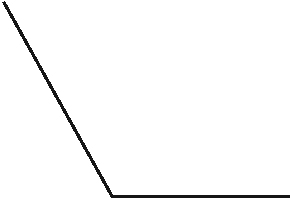 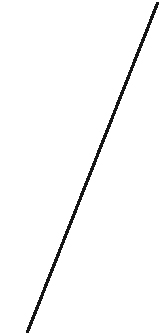 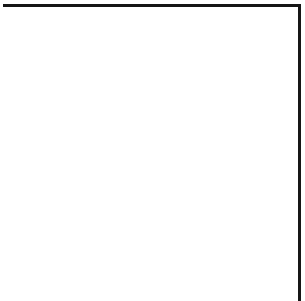 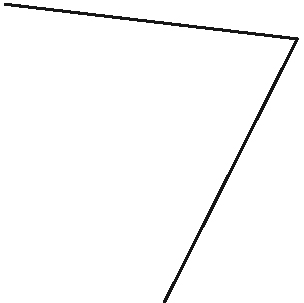 _____________		_____________		_____________ 		____________	_____________		_____________		_____________		_____________	_____________		_____________		_____________		_____________2.	Use a ruler to draw an angle between 45° and 90°. Use a protractor to measure the angle you drew. Label the angle with its measure.3.	Use a ruler and a protractor. 
Draw and label an angle with each measure.a)	140° 					b)	90c)	240					d)	40°
5.	Draw a quadrilateral that has: a)	Exactly 2 right angles					b)	Exactly 3 acute angles6.	A triangle has angle measures of 35° and 55°.  What is the measure of the third angle? Explain how you know.7.	A quadrilateral has three angles that measure 70°, 125°, and 35°. A student says the measure of the fourth angle is 120°.
Is the student correct? Explain how you know.For each of the following determine the missing angle. DO NOT use your protractor! They are not drawn precisely.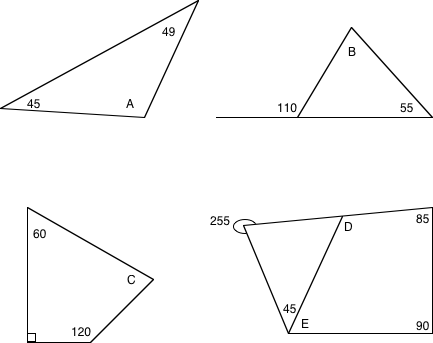 